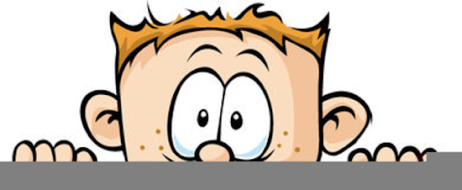 Peek at Our WeekParent Resources: Heavy work handout attached.Standard FocusActivityHome Extension ActivityBegins to explore a greater variety of motions with objects (e.g., rotate, spin, twist)String Bells on Pipe Cleaner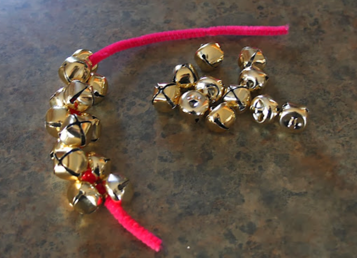 Christmas time is a great time to string items.  String beads or bells for your tree or as a garland.Demonstrates use of large muscles for movement, position, strength and coordinationPlay “Packing and Pushing/Pulling Santa’s Sled”Fill Santa’s sled with presents and push it around the playground. (blue wagon with blocks)Heavy work is important for the development of your child’s large muscles.  I have printed a list of “heavy work” activities for your child to do at home.Increases knowledge through listeningResponds to an adult’s simple questions about what is being learnedAsks questions, and responds to adults and peers in a variety of settingsAsks and responds to simple questions (e.g., “Who?” “What?” “Where?” “Why?”) using gestures and two- or three-word phrases in back-and-forth exchanges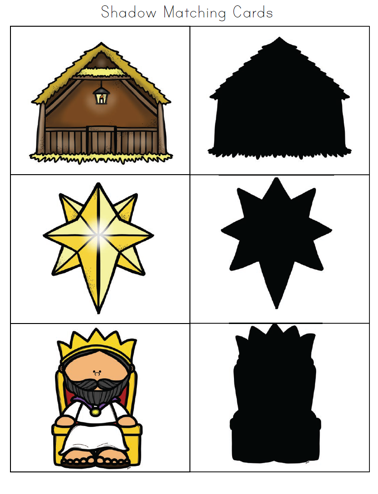 Using a flashlight make shadows of object you have around the house.  Have your child guess what object is making the shadow.